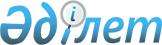 Алакөл ауданы бойынша туристерді орналастыру орындарында шетелдіктер үшін 2024 жылға туристік жарнаның мөлшерлемелерін бекіту туралыЖетісу облысы Алакөл аудандық мәслихатының 2024 жылғы 3 мамырдағы № 30-2 шешімі. Жетісу облысы Әділет департаментінде 2024 жылы 6 мамырда № 206-19 болып тіркелді
      "Қазақстан Республикасындағы жергілікті мемлекеттік басқару және өзін-өзі басқару туралы" Қазақстан Республикасы Заңының 6-бабы 2-10-тармағына, "Шетелдіктер үшін туристік жарнаны төлеу қағидаларын бекіту туралы" Қазақстан Республикасы Мәдениет және спорт министрінің 2023 жылғы 14 шiлдедегi № 181 бұйрығына сәйкес (Нормативтік құқықтық актілерді мемлекеттік тіркеу тізілімінде № 184104 болып тіркелген), Алакөл аудандық мәслихаты ШЕШІМ ҚАБЫЛДАДЫ:
      1. Алакөл ауданы бойынша туристерді орналастыру орындарында шетелдіктер үшін 2024 жылға туристік жарнаның мөлшерлемелері болу құнының 0 (нөл) пайызы мөлшерінде бекітілсін.
      2. Осы шешім оның алғашқы ресми жарияланған күнінен кейін күнтізбелік он күн өткен соң қолданысқа енгізіледі.
					© 2012. Қазақстан Республикасы Әділет министрлігінің «Қазақстан Республикасының Заңнама және құқықтық ақпарат институты» ШЖҚ РМК
				
      Алакөл аудандық мәслихат төрағасы

Д. Каримов
